Kultūros paveldo objekto būklės tikrinimo taisyklių priedas _____________Kauno miesto savivaldybė Kultūros paveldo skyrius______________(dokumento sudarytojo pavadinimas)KULTŪROS PAVELDO OBJEKTO BŪKLĖS PATIKRINIMO AKTAS2017.02.07 Nr. 55-16-12Kaunas  Kultūros vertybės kodas:25793(F-1)(F-1)PavadinimasPietinis fasadas su įvažiavimo arkaPietinis fasadas su įvažiavimo arkaPietinis fasadas su įvažiavimo arkaFotografavoFotografavoAndrijana FilinaitėAndrijana FilinaitėAndrijana FilinaitėData2017-01-03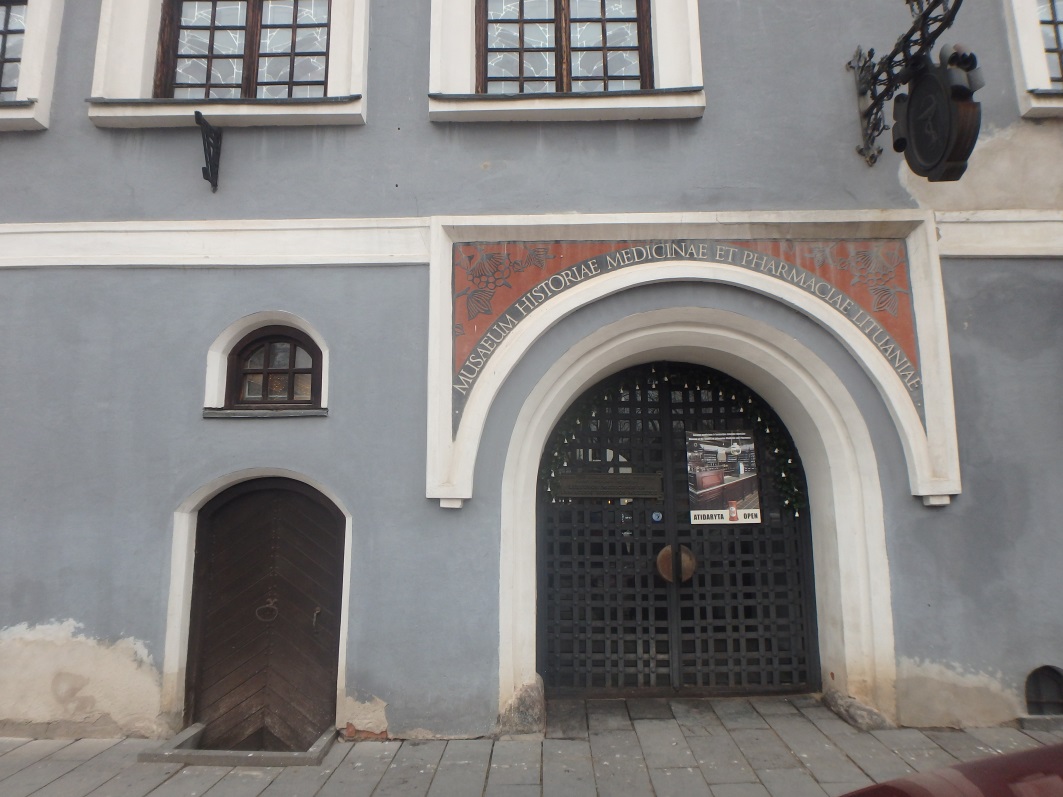 (F-2)(F-2)PavadinimasĮvažiavimo arka su durų ir lango fragmentuĮvažiavimo arka su durų ir lango fragmentuĮvažiavimo arka su durų ir lango fragmentuFotografavoFotografavoAndrijana FilinaitėAndrijana FilinaitėAndrijana FilinaitėData2017-01-03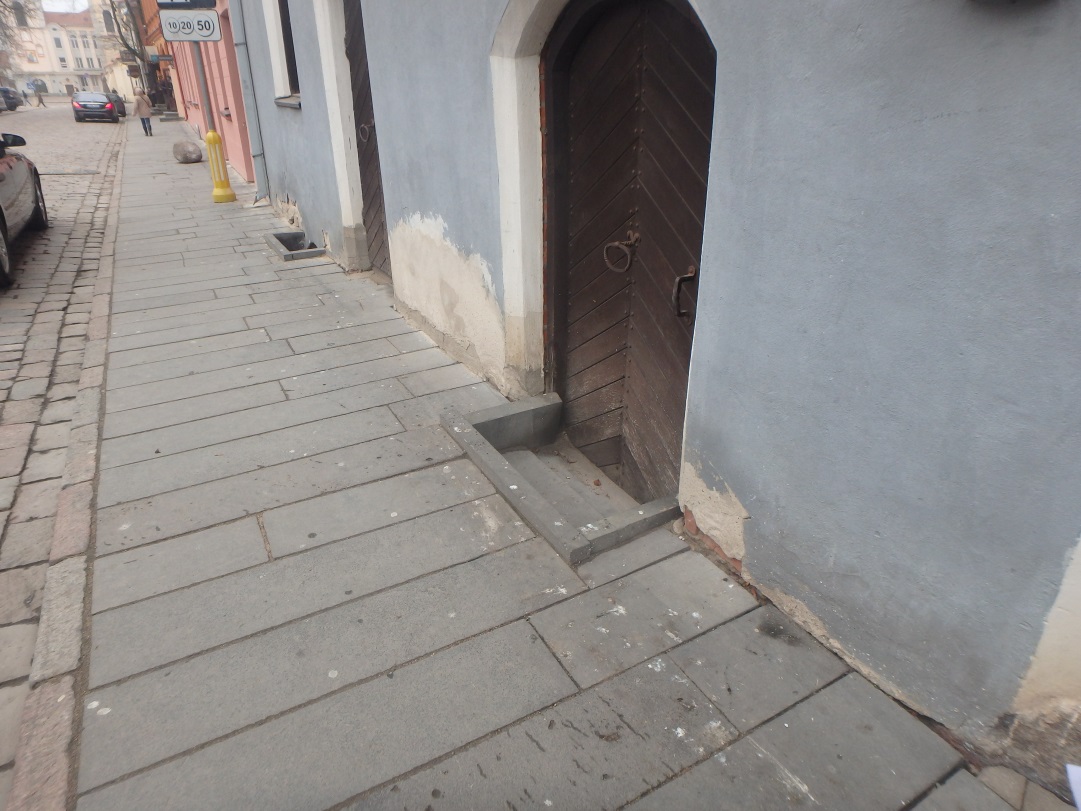 (F-3)(F-3)PavadinimasNuogrindos pietiniame fasadeNuogrindos pietiniame fasadeNuogrindos pietiniame fasadeFotografavoFotografavoAndrijana FilinaitėAndrijana FilinaitėAndrijana FilinaitėData2017-01-03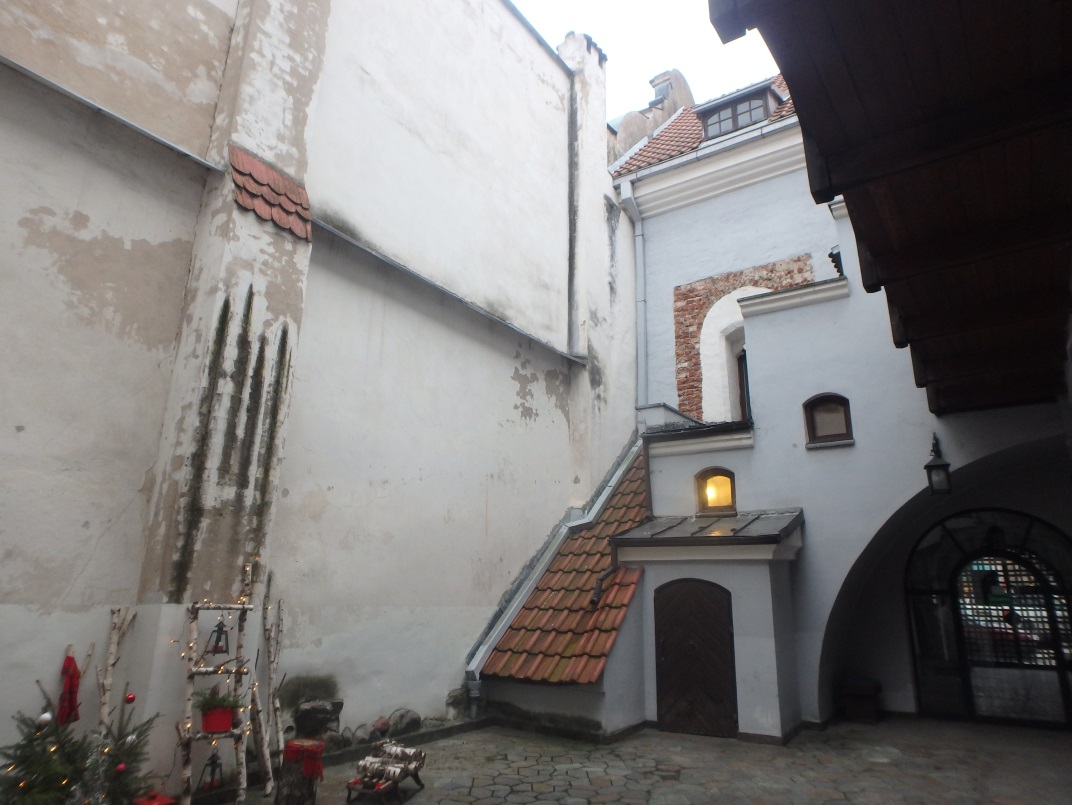 (F-4)(F-4)PavadinimasVidinis kiemasVidinis kiemasVidinis kiemasFotografavoFotografavoAndrijana FilinaitėAndrijana FilinaitėAndrijana FilinaitėData2017-01-03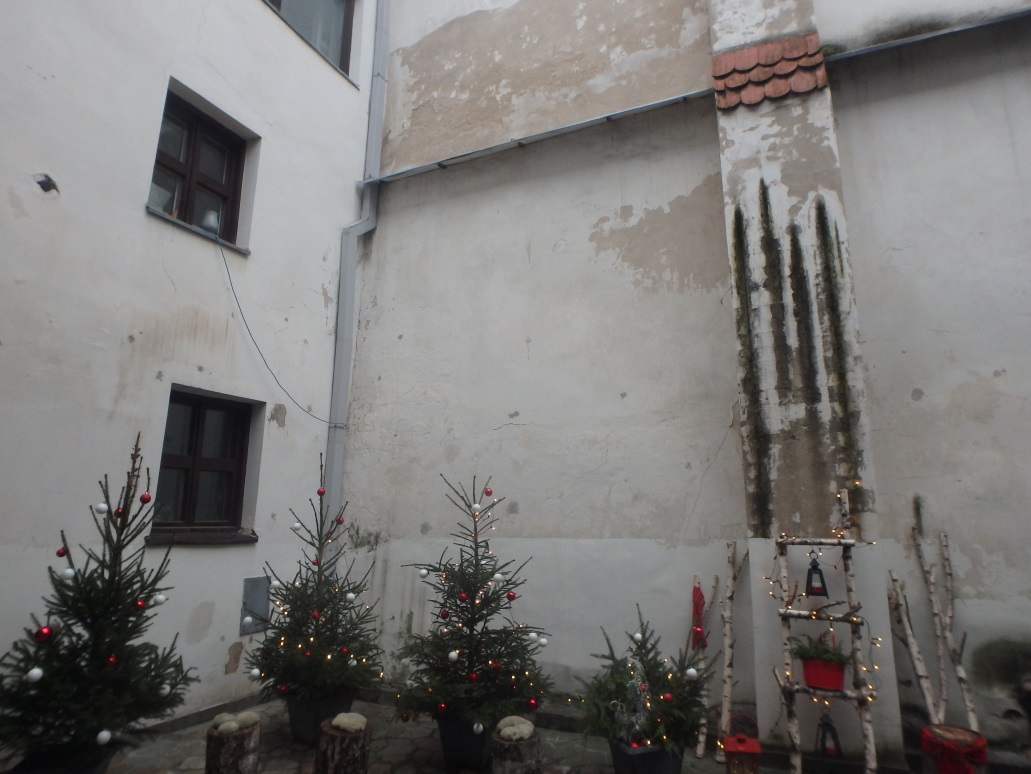 (F-5) Pavadinimas Pastato fasado dalis iš vidinio kiemo Fotografavo Andrijana Filinaitė Data 2017-01-03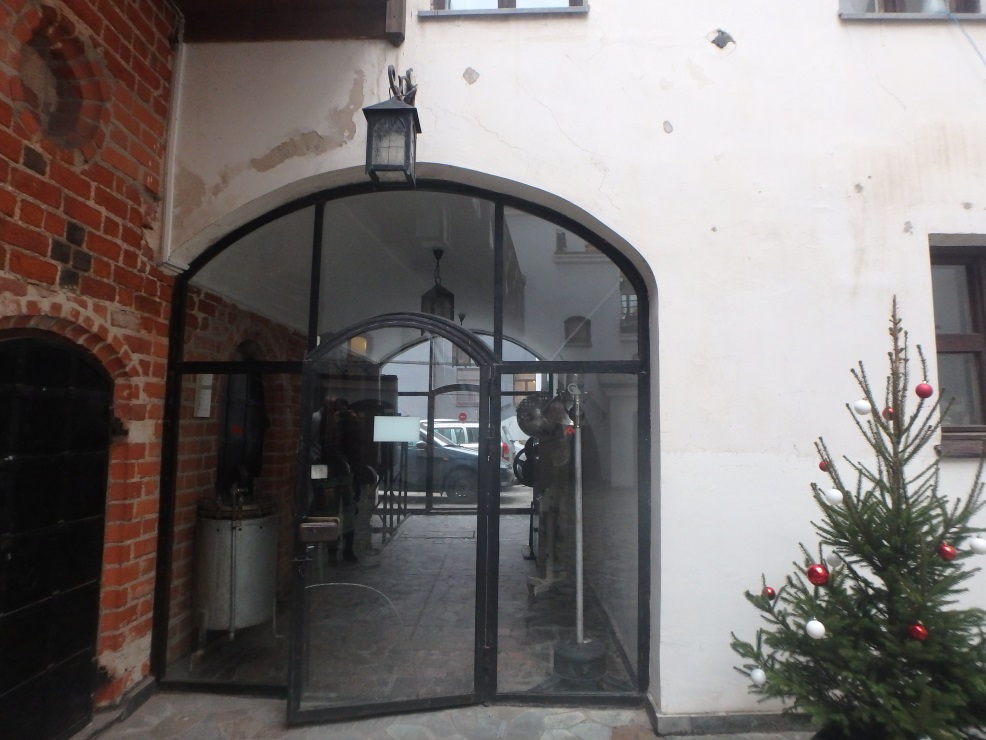 (F-6) Pavadinimas Arkos tipo išėjimas Fotografavo Andrijana FilinaitėData 2017-01-03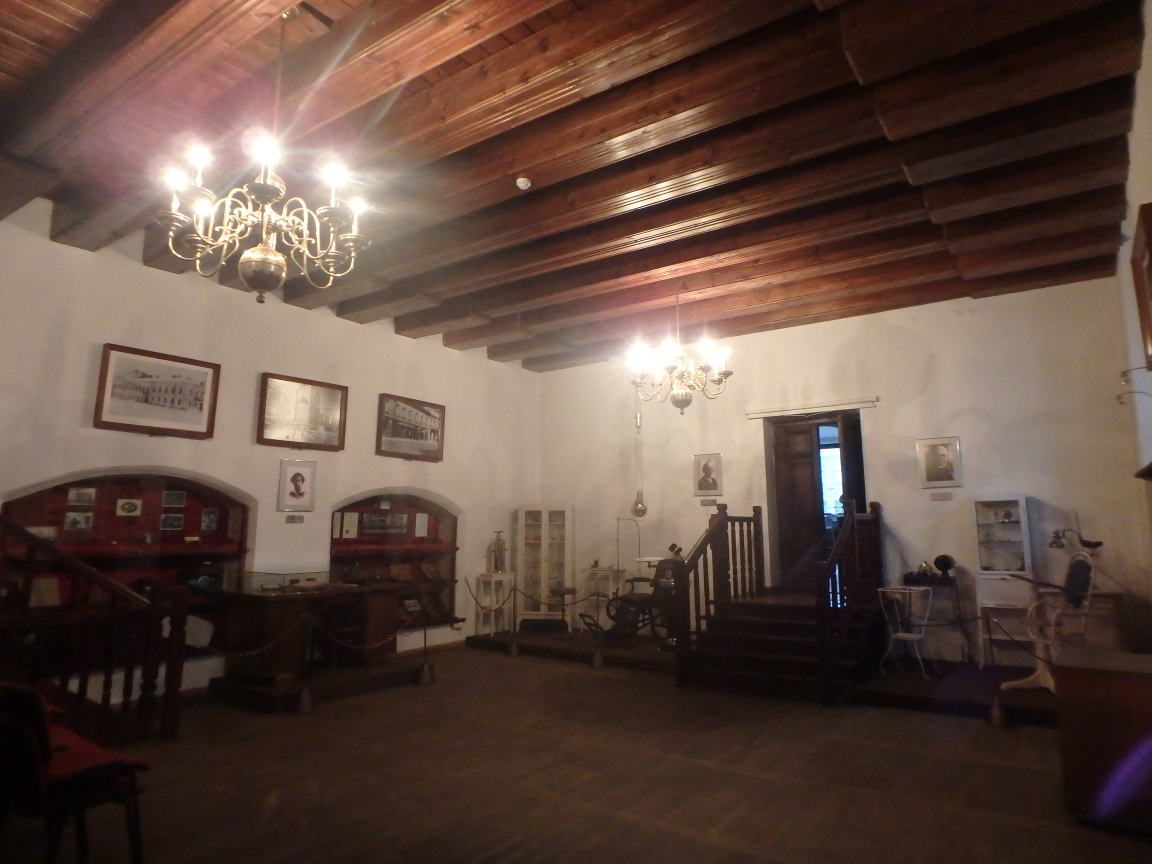 (F-7) Pavadinimas Medicinos muziejaus vidusFotografavo Andrijana FilinaitėData 2017-01-03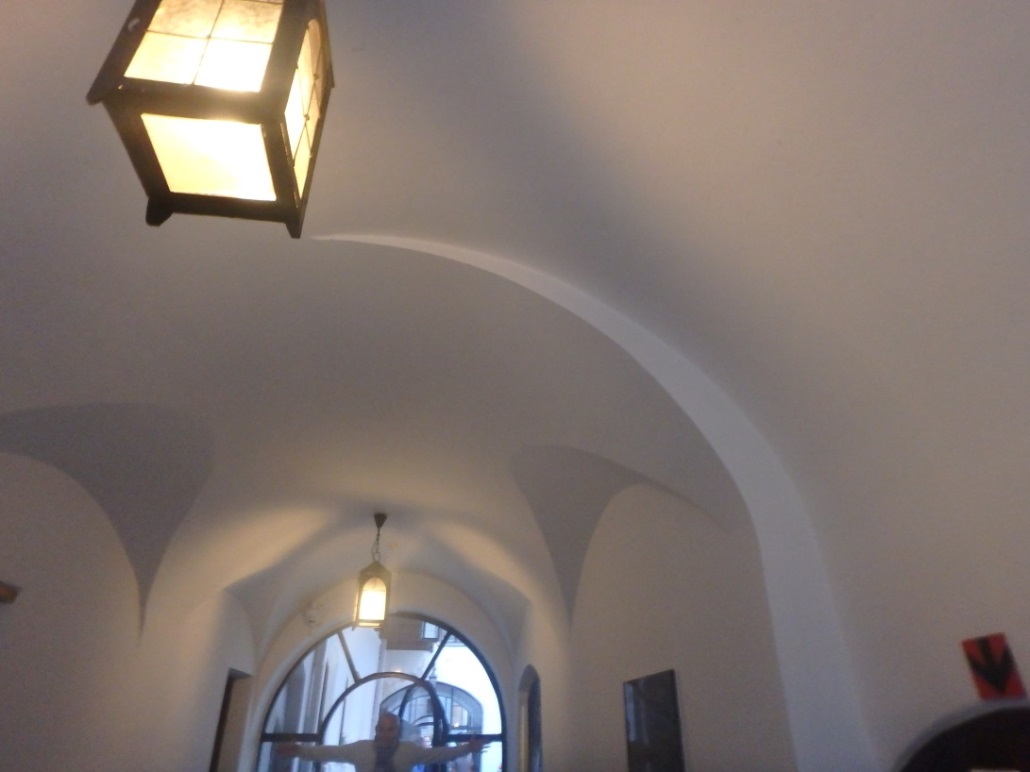 (F-8) Pavadinimas Lubų skliautų fragmentaiFotografavo Andrijana Filinaitė Data 2017-01-03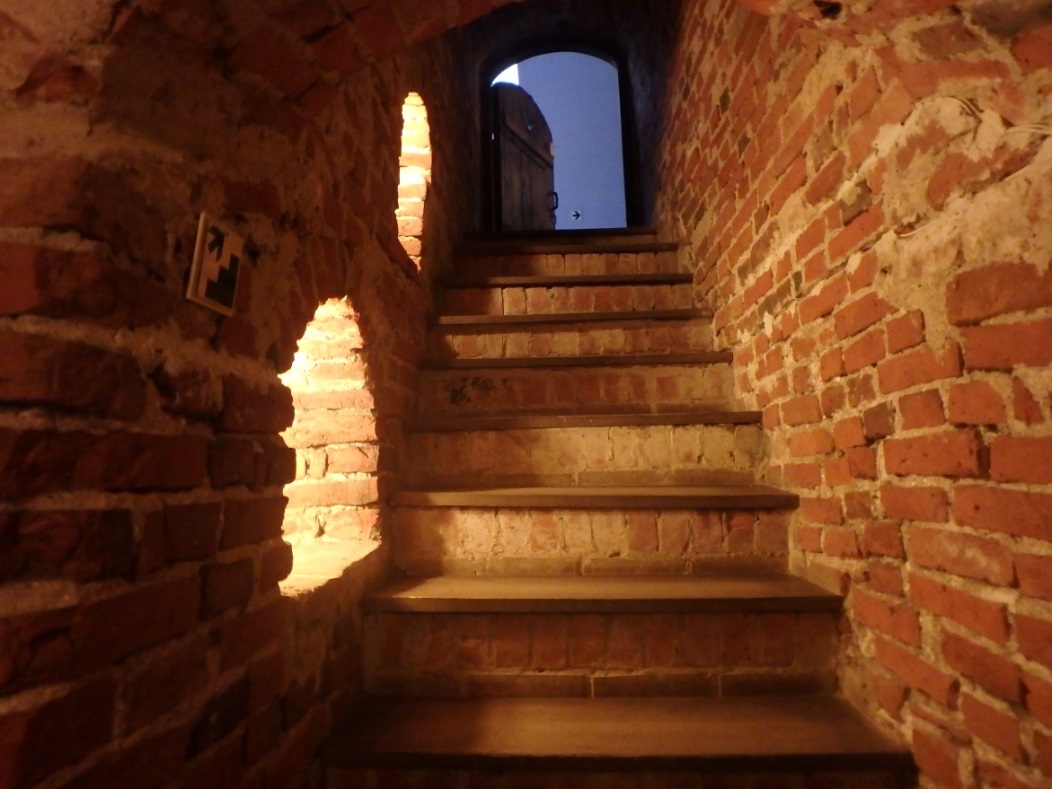 (F-9) Pavadinimas RūsysForografavo Andrijana Filinaitė Data 2017-01-03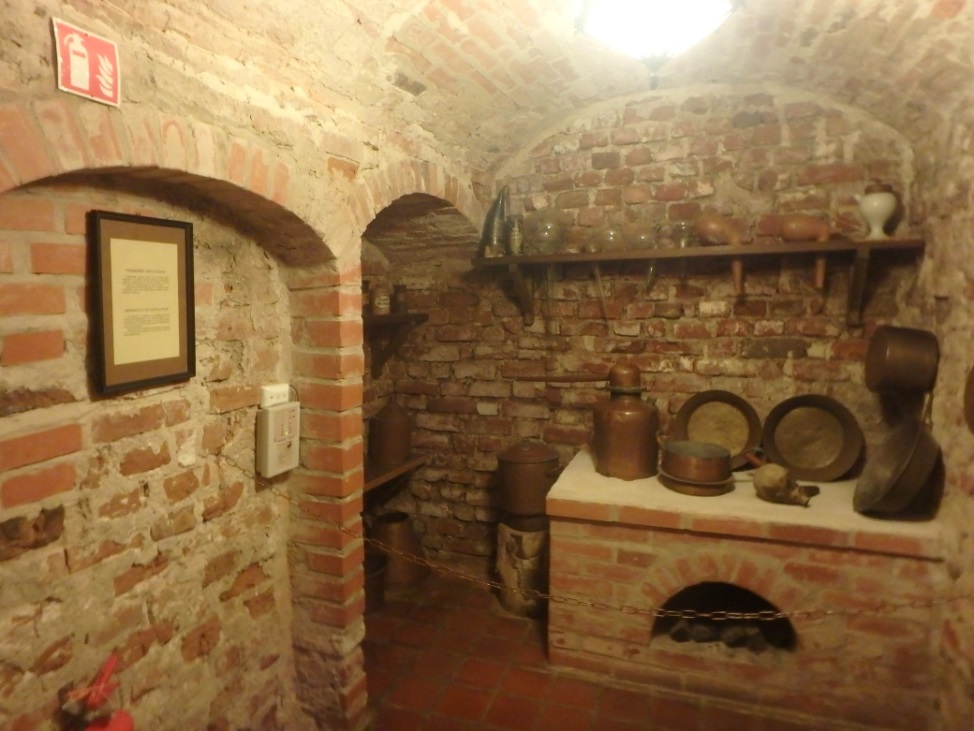 (F-10) Pavadinimas RūsysFotografavo Andrijana FilinaitėData 2017-01-03